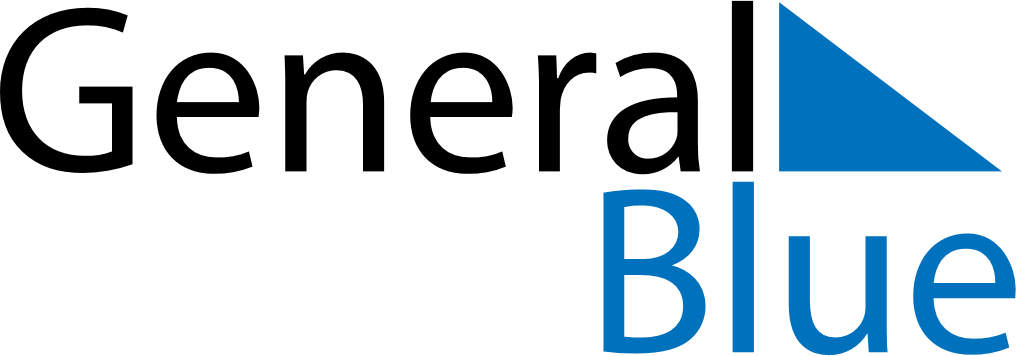 Weekly CalendarJanuary 4, 2026 - January 10, 2026Weekly CalendarJanuary 4, 2026 - January 10, 2026Weekly CalendarJanuary 4, 2026 - January 10, 2026Weekly CalendarJanuary 4, 2026 - January 10, 2026Weekly CalendarJanuary 4, 2026 - January 10, 2026Weekly CalendarJanuary 4, 2026 - January 10, 2026SUNDAYJan 04MONDAYJan 05MONDAYJan 05TUESDAYJan 06WEDNESDAYJan 07THURSDAYJan 08FRIDAYJan 09SATURDAYJan 10